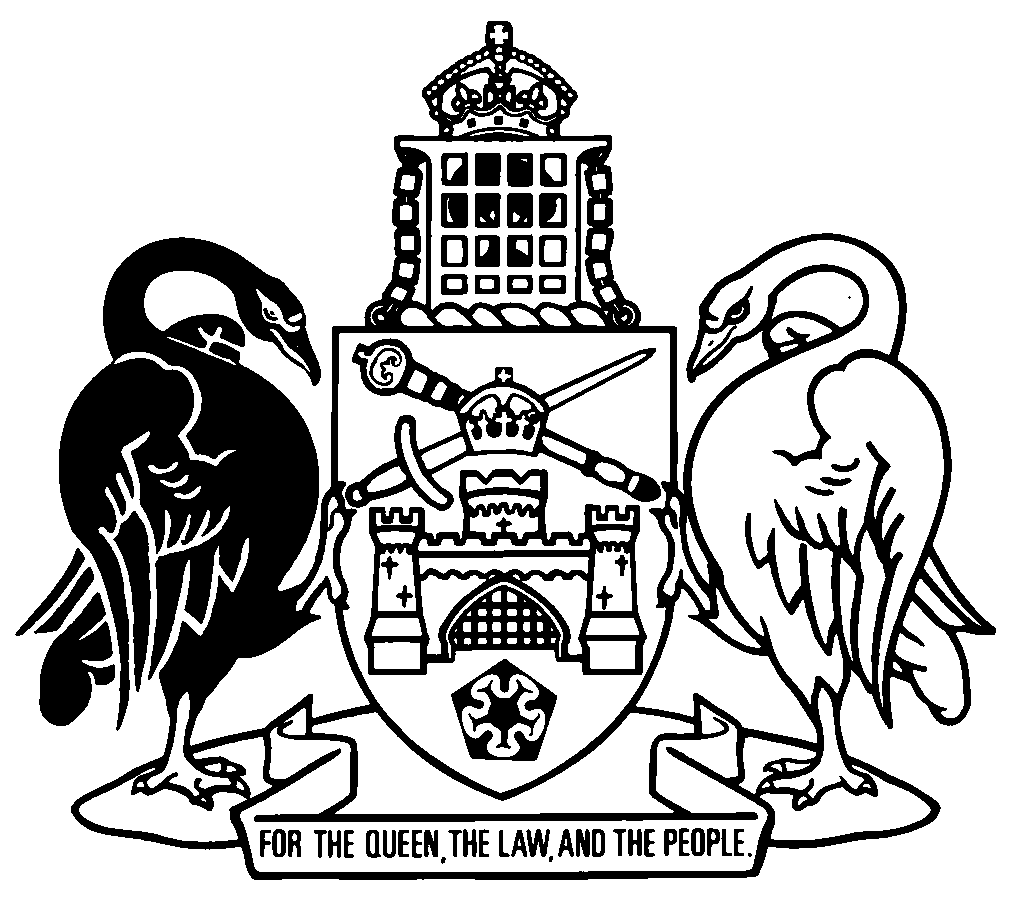 Australian Capital TerritoryCrimes Legislation Amendment Act 2021 (No 2)A2021-18Contents	PagePart 1	Preliminary	2	1	Name of Act	2	2	Commencement	2	3	Legislation amended	2Part 2	Crimes (Child Sex Offenders) Act 2005	3	4	Registrable offender—exceptions
New section 9 (1A)	3	5	Class 2 offences
Schedule 2, part 2.2, new item 14A	3Part 3	Crimes (Sentencing) Act 2005	4	6	Sentencing—irrelevant considerations
Section 34 (2)	4	7	New section 34B	4	8	New section 67A	5	9	Amendment of start of sentences on setting aside or amending other sentences
Section 74 (5)	5Part 4	Crimes (Surveillance Devices) Act 2010	6	10	Purposes of Act
New section 6 (e)	6	11	Relationship to other laws and matters
Section 7 (1), except note	6	12	New part 5A	6	13	Dictionary, new definition of body-worn camera	8Part 5	Inspector of Correctional Services Act 2017	9	14	Functions—examination and review
Section 18 (1) (a)	9Part 6	Listening Devices Act 1992	10	15	Sections 4 (2) (a) and 5 (2) (f)	10	16	Dictionary, note 2	10Part 7	Terrorism (Extraordinary Temporary Powers) Act 2006	11	17	Expiry of Act etc
Section 101 (1)	11Australian Capital TerritoryCrimes Legislation Amendment Act 2021 (No 2)A2021-18An Act to amend legislation about crimes, and for other purposesThe Legislative Assembly for the Australian Capital Territory enacts as follows:Part 1	Preliminary1	Name of ActThis Act is the Crimes Legislation Amendment Act 2021 (No 2).2	Commencement	(1)	This Act (other than parts 4 and 6) commences on the day after its notification day.Note	The naming and commencement provisions automatically commence on the notification day (see Legislation Act, s 75 (1)).	(2)	Parts 4 and 6 commence on a day fixed by the Minister by written notice. Note 1	A single day or time may be fixed, or different days or times may be fixed, for the commencement of different provisions (see Legislation Act, s 77 (1)).Note 2	If a provision has not commenced within 6 months beginning on the notification day, it automatically commences on the first day after that period (see Legislation Act, s 79).3	Legislation amendedThis Act amends the following legislation:	Crimes (Child Sex Offenders) Act 2005	Crimes (Sentencing) Act 2005	Crimes (Surveillance Devices) Act 2010	Inspector of Correctional Services Act 2017	Listening Devices Act 1992	Terrorism (Extraordinary Temporary Powers) Act 2006.Part 2	Crimes (Child Sex Offenders) Act 20054	Registrable offender—exceptions
New section 9 (1A)insert	(1A)	A person is not a registrable offender only because the person has been sentenced for an offence mentioned in schedule 2, part 2.2, item 14A if the court considers, on application by the defence, that the person does not pose a risk to the lives or sexual safety of 1 or more children, or of children generally.Note	The offence mentioned in that item is against the Criminal Code Act 1995 (Cwlth), s 273A.1 (Possession of child-like sex dolls etc).5	Class 2 offences
Schedule 2, part 2.2, new item 14AinsertPart 3	Crimes (Sentencing) Act 20056	Sentencing—irrelevant considerations
Section 34 (2)substitute	(2)	In deciding how an offender should be sentenced for an offence, a court must not reduce the severity of a sentence it would otherwise have imposed because of an automatic forfeiture of property, a forfeiture order, or a penalty order under the Confiscation of Criminal Assets Act 2003.7	New section 34Binsert34B	Sentencing—family violence offences	(1)	In deciding how an offender should be sentenced for a family violence offence, a court must consider the nature of family violence and the context of the offending, including the following:	(a)	the matters mentioned in the preamble to the Family Violence Act 2016;	(b)	whether the offending occurred at the home of the victim, offender or another person;	(c)	whether the offending occurred when a child was present;	(d)	if the offence is a serious family violence offence—whether the offender has 1 or more other convictions for serious family violence offences.	(2)	A court must not reduce the severity of a sentence it would otherwise have imposed because—	(a)	the offence is a family violence offence; or	(b)	a family violence order under the Family Violence Act 2016 or a protection order under the Domestic Violence and Protection Orders Act 2008 (repealed) is in force against the offender in relation to the family violence offence.	(3)	In this section:family violence—see the Family Violence Act 2016, dictionary.serious family violence offence means a family violence offence that is punishable by imprisonment for 5 years or more.8	New section 67Ainsert67A	Nonparole periods—appeals	(1)	If, on appeal, a court sets aside or amends a sentence of imprisonment imposed on an offender—	(a)	any nonparole period to which the offender is subject is automatically cancelled; and	(b)	this part applies in relation to the setting of any new nonparole period for the offender.	(2)	Despite subsection (1) (b), section 65 (4) does not apply if a court amends a sentence of imprisonment on appeal and a nonparole period applied to the sentence before the appeal.9	Amendment of start of sentences on setting aside or amending other sentences
Section 74 (5)omit, or the nonparole period of a sentence,Part 4	Crimes (Surveillance Devices) Act 201010	Purposes of Act
New section 6 (e)insert	(e)	to provide for the use of body-worn cameras by police officers in the course of their duties.11	Relationship to other laws and matters
Section 7 (1), except noteafterActinsert(other than part 5A)12	New part 5AinsertPart 5A	Body-worn camerasNote	The Surveillance Devices Act 2004 (Cwlth), pt 4 also contains provisions for the use of surveillance devices without a warrant.43A	Meaning of body-worn cameraFor this Act, body-worn camera means a device that is—	(a)	capable of recording visual images and sound; and	(b)	usually worn on the body, whether or not the device is being worn when used; and	(c)	approved, in writing, by the chief police officer.43B	Use of body-worn cameras by police officers	(1)	A police officer may use a body-worn camera in the course of the officer’s duties.	(2)	A police officer who is wearing a body-worn camera must use the camera when dealing with a member of the public in the course of the officer’s duties.	(3)	Subsection (2) does not apply in circumstances in which the use of a body-worn camera—	(a)	is not reasonably practicable; or	(b)	could cause or increase a risk to a person’s safety; or	(c)	would unreasonably limit a person’s privacy. 	(4)	The use of a body-worn camera by a police officer under this section must be—	(a)	overt; andExamples—overt use1	The camera is used or worn in a way that makes it visible to the person being recorded.2	A police officer in attendance tells the person being recorded that the camera is being used. 	(b)	in accordance with the guidelines under section 43C.	(5)	However, the use need not be overt if—	(a)	the camera is used when a police officer draws or uses a firearm or conducted electrical weapon; or	(b)	overt use of the camera could cause or increase a risk to a person’s safety.	(6)	A police officer may also use a body-worn camera if the use is—	(a)	incidental to the use of the camera under this section; or	(b)	inadvertent.	(7)	Parts 2 to 5 do not apply in relation to the use of a body-worn camera under this section.	(8)	In this section:conducted electrical weapon means a hand-held or other electrical device designed to administer an electric shock on contact.43C	Body-worn cameras—guidelines	(1)	The chief police officer must make guidelines about the use of body-worn cameras by police officers under section 43B.	(2)	The guidelines must include—	(a)	requirements for the storage, use and disposal of a recording from a body-worn camera, and information about how a person may access a recording under any applicable laws; and	(b)	guidance about the circumstances in which a body-worn camera may or must be used; and	(c)	a statement about how human rights have been considered in making the guidelines.	(3)	The guidelines may include any other relevant matters.	(4)	The chief police officer must consult the director-general before making a guideline.	(5)	A guideline is a disallowable instrument.13	Dictionary, new definition of body-worn camerainsertbody-worn camera—see section 43A.Part 5	Inspector of Correctional Services Act 201714	Functions—examination and review
Section 18 (1) (a)substitute	(a)	must examine and review each correctional centre declared under the Corrections Management Act 2007, section 24 and each detention place declared under the Children and Young People Act 2008, section 142—	(i)	within 2 years after the day the centre or place was declared; and	(ii)	at least once every subsequent 3 years; andPart 6	Listening Devices Act 199215	Sections 4 (2) (a) and 5 (2) (f)omitof the Commonwealthsubstitutein force in the ACT16	Dictionary, note 2omit	CommonwealthPart 7	Terrorism (Extraordinary Temporary Powers) Act 200617	Expiry of Act etc
Section 101 (1)omit15 yearssubstitute16 yearsEndnotes1	Presentation speech	Presentation speech made in the Legislative Assembly on 24 June 2021.2	Notification	Notified under the Legislation Act on 11 August 2021.3	Republications of amended laws	For the latest republication of amended laws, see www.legislation.act.gov.au.I certify that the above is a true copy of the Crimes Legislation Amendment Bill 2021 (No 2), which originated in the Legislative Assembly as the Crimes Legislation Amendment Bill 2021 and was passed by the Legislative Assembly on 4 August 2021. Clerk of the Legislative Assembly© Australian Capital Territory 202114ACriminal Code Act 1995 (Cwlth), section 273A.1possession of child-like sex dolls etc